Living The Call Together 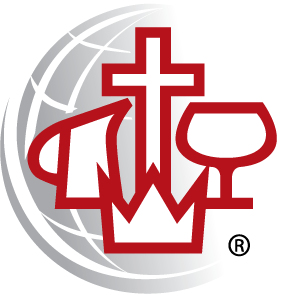 alliance distinctives in missionChrist’s Great Commission is the Call of The Christian and Missionary Alliance—it’s why we exist! We are compelled by Jesus’ command to make disciples of all nations. Reaching the lost is a cause for which we are willing to go to the ends of the earth—this is no small task!I. the lostness of man1.  In the beginning, God created man in his 		  without sin to bring God 			.2.  Man has fallen away from a holy and perfect being and cannot be in God's 			.The role of the Church is to preach the Gospel message to those who have not heard it because faith comes from 			. How then will they call on him in whom they have not believed? And how are they to believe in him of whom they have never heard? And how are they to hear without someone preaching? And how are they to preach unless they are sent? As it is written, ‘How beautiful are the feet of those who preach the good news!’ Romans 10:14-15II. the great commission passages1.  With every ounce of 			 that Jesus has, he commissions all believers to go tell the world about his mission to reconcile man back to God’s original plan.  All authority in heaven and on earth has been given to me. Go therefore and make disciples of all nations, baptizing them in the name of the Father and of the Son and of the Holy Spirit, teaching them to observe all that I have commanded you. And behold, I am with you always, to the end of the age. Matthew 28:18-202.  The 				, God himself, dwells within believers to do the work of God.  But you will receive power when the Holy Spirit has come upon you, and you will be my witnesses in Jerusalem and in all Judea and Samaria, and to the end of the earth.  Acts 1:83.  There is a high emphasis on reaching the world for Christ because the church plays a vital role in ushering in the kingdom of God.  And this gospel of the kingdom will be proclaimed throughout the whole world as a testimony to all nations, and then the end will come. Matthew 24:14III. THE LOCAL CHURCH COMMITTMENT TO WORLD MISSIONS1.  Great Commission 		 (GCF)When you give to the GCF, you partner with Alliance workers who shine the light of Jesus into the lives of those living in spiritual darkness. Through GCF-funded medical outreaches, micro enterprise projects, community centers, and church planting, The Alliance is obeying Christ’s command to “make disciples of all nations.”Through the GCF, Alliance missionaries do not need to worry about 			.  Every 		 years, our missionaries return from their field assignment to rest and tour  alliance churches encouraging mission for 		 year.  2.  Great Commission 		 (GCS)Every C&MA church every year holds an annual mission conference to teach and remind the church body about the importance of mission.  Generally, missionaries on tour share and raise awareness on Great Commission Sunday.  We need to work together. Completing the Great Commission will require the mobilization of every fully devoted disciple of Jesus Christ.